　◆会場案内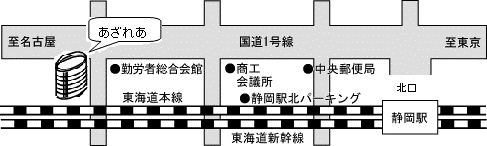 　◆お申込み・お問合せ先：必要事項を記入し、メール・ＦＡＸでお申し込みください。　■メール：　sfsizuoka@gmail.com　■ＦＡＸ：　054‐255‐3805　　※受付完了後にメールまたはFAXでご連絡いたします。デートDV防止サポーター養成講座　受講申込書　 （　　　）全５回の講座に申し込みます　 （　　　）全５回の講座に申し込みます　 （　　　）全５回の講座に申し込みます　 （　　　）全５回の講座に申し込みます　 （　　　）全５回の講座に申し込みます　 （　　　）全５回の講座に申し込みます　 （　　　）全５回の講座に申し込みます　 （　　　）全５回の講座に申し込みます　 （　　　）全５回の講座に申し込みます１講座のみの参加も受け付けますが、全5回参加の方を優先します(受講希望日に○を付けてください)１講座のみの参加も受け付けますが、全5回参加の方を優先します(受講希望日に○を付けてください)第１回【公開講座】8月20日第２回9月24日午前第３回9月24日午後第３回9月24日午後第４回10月8日第４回10月8日第５回10月22日１講座のみの参加も受け付けますが、全5回参加の方を優先します(受講希望日に○を付けてください)１講座のみの参加も受け付けますが、全5回参加の方を優先します(受講希望日に○を付けてください)午後のみの参加はできません午後のみの参加はできません第５回のみの参加はできませんふりがな氏名年齢年齢歳代歳代住所〒〒〒〒〒〒〒〒連絡先Tel:　　　　　　　　　　　　　　　　Fax:E-MailTel:　　　　　　　　　　　　　　　　Fax:E-MailTel:　　　　　　　　　　　　　　　　Fax:E-MailTel:　　　　　　　　　　　　　　　　Fax:E-MailTel:　　　　　　　　　　　　　　　　Fax:E-MailTel:　　　　　　　　　　　　　　　　Fax:E-MailTel:　　　　　　　　　　　　　　　　Fax:E-MailTel:　　　　　　　　　　　　　　　　Fax:E-Mail所属団体名